Cultural Equity Initiatives (CEI)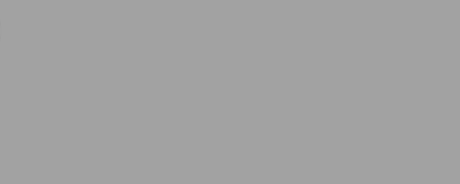 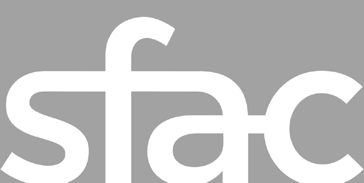 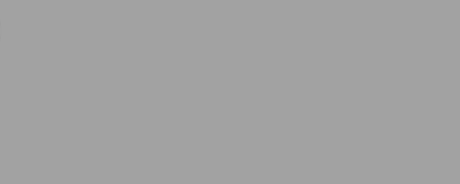 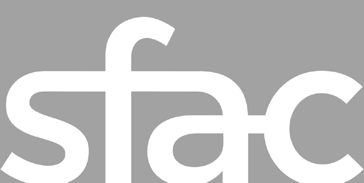 How to submit your applicationApplication InstructionsApplications are available online at:sf.culturegrants.org (detailed log-in instructions on the next page)Deadline to apply: 12:00 p.m. noon PT on Thursday, November 8, 2018.Applications must be received online via the link above. Hard copy, postal mail, emailed, and faxed applications will not be accepted. In fairness to others, we cannot accept late or incomplete applications. An application may be deemed incomplete and ineligible if the individual does not provide the complete set of information in the appropriate format by the deadline. No deadline extensions will be granted.Submission GuidelinesThis document provides step by step instructions of how to fill the application. If you have any questions about the application, please contact Program Officer Debbie Ng at Debbie.H.Ng@sfgov.org or 415-252-2216. Please note: The online grant application form (http://sf.culturegrants.org) limits entry based on the defined word count for each question. We strongly advise you to prepare your narrative draft in a separate document and then paste the completed answers into the form when you are ready to submit the complete application. If you draft your narrative directly online, it’s possible that you could lose some of your responses.Grants Management System ("GMS") InstructionsNew applicant organizations will need to Sign-Up and create an account in the GMS with appropriate username and password. This account should be created by an authorized representative of the applicant organization. Please create a generic username that represents your organization as the username CANNOT be changed. Account information should be reflective of the applicant organization and not external parties such as a fiscal sponsor or contracted grants writer.You do not need to sign up again if your organization has created an account. Go to the Log-In page and enter your username and password. If you forget your password or unsure of your username or password, please use the Forgot Your Password option to reset your password. Create an Account in the GMS User Information (1/3)CONTACT PERSON: Enter the name of the person responsible for executing the grant and communicating with SFAC.CORPORATE ADDRESS IN SAN FRANCISCO: Enter the physical corporate address of the organization applying for the grant. The organization must have a corporate address in San Francisco to be eligible for funding. Post Office Box addresses will not be accepted. You will be required to attach proof of corporate address in the form of a recent (no more than three months old) bill or statement such as: telephone bill; electric bill; bank statement. The proof of address must include the name of the applicant.DAY PHONE | MOBILE: Enter the contact number(s) for the individual responsible for communicating with SFAC.EMAIL: Enter the contact email of the individual responsible for communicating with SFAC. Please ensure that this e-mail address is up to date since most communications from SFAC is via email.USERNAME: Create a generic username that represents your organization as the username CANNOT be changed. PLEASE NOTE: If you have created a username for another Go Grants system like the National Endowment for the Arts or the California Arts Council, you must create a different username when starting with SFAC.PASSWORD: You must follow the four rules:  Minimum 8 characters (case sensitive)Minimum 1 numeric characterMust have 1 uppercase letterMust have 1 special character (e.g. @, !, or *)ASSOCIATE ACCOUNT WITH AN ORGANIZATION: When asked at the bottom of the page “would you like to associate this user account with an organization” select YES. This will allow the system to associate your Username as an organization, and give you access to SFAC’s grants applications for organizations.SLIDER: Drag the slider to prove that you're a human.SUBMIT: This will bring you to the organization's information page.Organization Information (2/3)ORGANIZATION ROLE: All applicants must select DISTRIBUTOR/DIRECT RECEIVER All organizations are required to have a 501(C)(3) or have fiscal sponsorship through a San Francisco-based 501(C)(3) organization. If you are using a Fiscal Sponsor, you will be prompted to supply their information within the eligibility section of the application.FEIN NUMBER: Do not fill in your FEIN number. Please leave this field blank ORGANIZATION NAME: Enter the Applicant Organization’s legal name as registered with the IRS or name the organization uses for business purposes. If the organization is a project, department, or line item in the budget of a larger organization, give the larger organization’s name, followed by “dba” (doing business as) and the organization’s project or department name, for example, The City of Buena Vista dba The Buena Vista Arts Council.  Do not enter the Fiscal Sponsor name here. ADDRESS: Enter the physical corporate address of the organization applying for the grant. The organization must have a corporate address in San Francisco to be eligible for funding. Post Office Box addresses will not be accepted You will be required to attach proof of San Francisco corporate address showing the applying organization's name on an official document. (Reenter CORPORATE ADDRESS IN SAN FRANCISCO)PHONE Enter the contact number for the individual responsible for communicating with SFAC.FAX PHONE NUMBER: If applicable. WEBSITE: Enter organization’s website  NUMBER OF THE SUPERVISOR'S DISTRICT IN WHICH YOUR ORGANIZATION OPERATES: District numbers can be found at: propertymap.sfplanning.orgSUPPLIER NUMBER: (Formally known as a ‘Vendor’ number). If known..VALIDATE AND SUBMIT: This will bring you to the terms and conditions page.Terms and Conditions (3/3)DO YOU AGREE WITH ALL THE TERMS AND CONDITIONS ABOVE: You must agree with the terms and conditions before creating an account.EligibilityIS YOUR ORGANIZATION A 501(C)(3) ARTS ORGANIZATION?: All organizations are required to have a 501(C)(3) and be in good standing with the IRS as a tax-exempt organization or have fiscal sponsorship through a San Francisco based 501(C)(3) organization. If you are using a fiscal sponsor for this grant, you must check NO. You will then be directed to the next page to list the name of your fiscal sponsor, their San Francisco address, contact name, phone and email address. If your organization has its own 501(C)(3) designation and does not rely on the support of a Fiscal Sponsor, you will check YES.Please note: If you do not designate the appropriate status, this could adversely affect your ability to receive funding if you are awarded a grant. IS YOUR ORGANIZATION (AND ITS FISCAL SPONSOR, IF APPLICABLE) BASED IN SAN FRANCISCO?: You will be required to attach proof of San Francisco corporate address in Supporting Materials section. Proof of address must be a timely document, such as a telephone bill, electric bill or bank statement that includes the name of the organization applying for the grant.  IS YOUR ORGANIZATION’S MISSION STATEMENT CLEARLY FOCUSED ON THE DEVELOPMENT, PRODUCTION, AND/OR PRESENTATION OF ARTS ACTIVITIES IN SAN FRANCISCO?: The organization’s mission statement must be clearly focused on the development, production, and/or presentation of arts activities in San Francisco.IS YOUR ORGANIZATION PART OF ANOTHER CITY AGENCY OR DEPARTMENT?: The applicant organization cannot be part of another City agency or department.HAS YOUR ORGANIZATION HELD AT LEAST FOUR PUBLICLY ACCESSIBLE ARTS ACTIVITIES IN SAN FRANCISCO OVER TWO YEARS?: Please note, to be eligible for this grant, you must have held four publically accessible events that span from October 2016 to the grant deadline. You will be asked to upload your organization’s list of art activities for the past two years in the Supporting Materials section of the application.IS YOUR ORGANIZATION’S TWO-YEAR AVERAGE ANNUAL OPERATING BUDGET LESS THAN $1.5 MILLION IN INCOME (determined by the line: Total Operating Revenues (2-year average) in the DataArts SFAC Funder Report)?: The organization’s two-year-average annual operating budget must not exceed $1.5 million in income or expense. The annual operating budget is not inclusive of pass through funds that are re-granted to other organizations, which is generally applicable for organizations that provide fiscal sponsorship support to other organizations. The annual operating budget is not inclusive of funds received or expended for capital projects.  IS YOUR ORGANIZATION’S TWO-YEAR AVERAGE ANNUAL OPERATING BUDGET LESS THAN $150,000 IN INCOME? (determined by the two-year average annual operating revenue detailed in your organization’s Profit and Loss Statement): If your organization’s two-year average annual operating budget does not exceed $150,000 in income or expense, DataArts in not required at the time of application. IS YOUR ORGANIZATION IN DEFAULT FOR ANY GRANTS OR LOANS FROM SFAC, OTHER CITY DEPARTMENTS, NORTHERN CALIFORNIA GRANTMAKERS ARTS LOAN FUND, NORTHERN CALIFORNIA COMMUNITY LOAN FUND, COMMUNITY ARTS STABILIZATION TRUST, OR THE CENTER FOR CULTURAL INNOVATION?: Applicants must not be in default on any grants or loans from: (1) SFAC, (2) other City departments (including, without limitation, Department of Children, Youth, and their Families; Office of Economic and Workforce Development; Mayor’s Office of Housing and Community Development; and Grants For The Arts), (3) Northern California Grantmakers Arts Loan Fund; (4) Northern California Community Loan Fund, (5) Community Arts Stabilization Trust; or (6) the Center for Cultural Innovation. This default clause was expanded due to the fact that SFAC has a fiduciary relationship with these particular organizations, through either shared City resources or other pooled philanthropic funds.IS YOUR PROPOSED PROJECT TAKING PLACE IN SAN FRANCISCO?: The proposed project must take place within the City and County of San Francisco.IS THE DURATION OF YOUR PROPOSED INITIATIVE DURING JULY 1, 2019-JUNE 30, 2021?: The proposed initiative must take place in San Francisco between July 1, 2019 and June 30, 2021.NEW: CEI are two year grants, however if the total grant request is less than $30,000 organizations have the option to apply for a one year grant. IS YOUR ORGANIZATION WILLING AND ABLE TO MEET THE REQUIREMENTS ASSOCIATED WITH RECEIVING FUNDS FROM THE CITY AND COUNTY OF SAN FRANCISCO?: In order to receive a grant from the San Francisco Arts Commission, you must become a registered, compliant vendor and meet the City of San Francisco's insurance and business tax requirements. For more information about vendor requirements, visit: http://sfgov.org/oca/qualify-do-business. Please note if you are not already a City vendor, you will only be required to register if you are awarded a grant. Insurance and business tax requirements will be explained and made available upon approval of grant awards.Fiscal Sponsor (if applicable)IMPORTANT: If your organization does not have its own 501(c)(3) determination, you should have clicked ‘NO’ in the previous eligibility section. This will prompt a fiscal sponsor form to appear. NAME OF FISCAL SPONSOR: If your organization does not have its own 501(c)(3) determination, list the name of your San Francisco-based fiscal sponsor. FISCAL SPONSOR CONTACT PERSON: Please identify a contact person from your fiscal sponsorEMAIL: Please provide your fiscal sponsor's email. Your fiscal sponsor will not be contacted unless you are awarded a grant.PHONE: Please provide your fiscal sponsor's phone number. FISCAL SPONSOR'S SAN FRANCISCO ADDRESS: Fiscal sponsors must be located in San Francisco.Please Note: The fiscal sponsor will be required, upon receipt of the grant, to submit a form verifying:The sponsored organization's project is compatible or consistent with the fiscal sponsor’s mission or purpose.The fiscal sponsor approves of the above referenced project, and has:Reviewed the project.Will pass, upon  awarding  of  funds,  a  board  resolution  for  the adoption of the project.Accepted legal responsibility to document the status and progress of the projectThe fiscal sponsor is legally responsible for monitoring and controlling the expenditure of grant funds in keeping with the purpose of the grant.The fiscal sponsor is legally responsible for complying with the terms of the grant.Upon awarding of funds, the fiscal sponsor will be asked to submit a copy of its IRS 501(c)(3) determination letter. The Board of Directors must formally approve a resolution agreeing to be “Fiscal Sponsor” for the “Grant Applicant,” and must authorize the execution of the grant agreement. A copy of that resolution, certified by the Board Secretary, must be provided upon awarding of funds, if not previously provided.Organizational InformationSome fields will auto-populate with the information you provided when you created a login and username. If you would like to overwrite information (for example, change the email address from the development person's email to the executive director's email), you may do so by entering new information into the fields on this page.GRANT APPLICANT: ORGANIZATION NAME: Enter the name of the organization applying for the grant. If this is a collaboration that includes multiple entities, only include the name of the primary organization that will be the signatory on the grant.FIRST NAME: Enter the first name of the person responsible for executing the grant and communicating with SFAC.LAST NAME: Enter the last name of the person responsible for executing the grant and communicating with SFAC.TITLE: Enter title of the person responsible for executing the grant and communicating with SFAC.SF CORPORATE ADDRESS: Enter the physical corporate address of the organization applying for the grant. The organization must have a corporate address in San Francisco to be eligible for funding. You will be required to attach proof of San Francisco corporate address in Supporting Materials. . Post Office Box addresses will not be accepted.  Proof of address must be a timely document, such as a telephone bill, electric bill or bank statement that includes the name of the organization applying for the grant.ADDRESS 1: Enter the physical corporate address of the organization applying for the grant. ADDRESS 2: Only use this if you require a second line for your addressCITY: Enter the city for the physical corporate address of the organization applying for the grantSTATE: Enter the state for the physical corporate address of the organization applying for the grantZIP: Enter the zip for the physical corporate address of the organization applying for the grantNUMBER OF THE SUPERVISOR’S DISTRICT in which your organization operates: District numbers can be found at: propertymap.sfplanning.orgMAILING ADDRESS IF DIFFERENT: Enter the mailing address of the applicant if different from the physical address.ADDRESS 2: Only use this if you require a second line for your mailing addressCITY: Enter the city for the mailing address of the organization applying for the grantSTATE: Enter the state for the mailing address of the organization applying for the grantZIP: Enter the zip for the mailing address of the organization applying for the grantEMAIL: Enter the contact email of the individual responsible for communicating with SFAC. Please ensure that this address is up to date since most communications from SFAC are via email.PHONE: Enter the contact number for the individual responsible for communicating with SFAC.WEBSITE: Enter the organization’s website URL.ARE YOU APPLYING FOR THE NATIVE AMERICAN ARTS AND CULTURAL TRADITIONS CULTURAL EQUITY INITIATIVES GRANT (NAACT-CEI): YES means your application will be reviewed by a panel of community members that represent the Native American community in the San Francisco Bay Area. NO means this is not applicable to your application.Project InformationGRANT REQUEST AMOUNT: Organizations may ask for no more than 50 percent of the two-year average of their operating budget (as defined in the grant guidelines) or up to $100,000, whichever is less.ANNUAL OPERATING AMOUNT: Enter the Total Operating Revenues (2-year average) in the DataArts SFAC Funder Report or from your Profit and Loss Statement for the prior fiscal year. Organizations can request no more than 50 percent of this data point.PROJECT SUMMARY: Provide a brief summary of the proposed initiative in 600 characters or less that starts with "SFAC funds will be used to support." For example: SFAC funds will be used to support the Alliance for California Traditional Arts (ACTA) in an initiative designed to implement portions of a new virtual engagement program. This includes website redesign, contracting digital storytellers and writers to contribute content, and increased social media presence.GRANT TIMELINE: Indicate whether the grant will fund a one year or two year initiative.Alignment with SFAC GoalsMISSION STATEMENT (500 characters max): The organization’s mission statement must be clearly focused on the development, production, and/or presentation of arts activities in San Francisco.SFAC’S GOALS FOR EQUITABLE GRANTMAKING: Select one of SFAC’s goals for equitable grantmaking that best align with your organization. SFAC seeks to support organizations that:Capacity Building: Build capacity, resilience and economic viability of individual artists from historically marginalized communities.Accessibility: Provide a space to access art and creativity for historically marginalized communities.Cultural Integrity: Create or present work that demonstrates integrity and ethical use of material with specific cultural origins and context. Intersectionality: Address how race, gender, sexuality, ability, socioeconomic status, immigration status, religion, class, etc. are interconnected and expressed through artistic programming or process.Note: Priority funding goes to organizations that foster artistic expression deeply rooted in and reflective of historically marginalized communities. Using both the Cultural Equity Endowment Legislation and the Grantmakers in the Arts’ “Racial Equity: Statement of Purpose,” these communities include: African and African American; Latino/a; Asian and Asian American; Arab; Native American; Pacific Islander; Lesbian, Gay, Bisexual, Queer; Transgender and Gender Variant People; People with Disabilities; and Women. (SF ADMIN. CODE CHAPTER 68: CULTURAL EQUITY ENDOWMENT FUND. Sec. 68.6. PROJECT GRANTS). Please note: We recognize that some marginalized communities may not be listed here and encourage applicants to articulate and provide supporting evidence about the marginalization for any community not named above. Please also note the legislation pertains to marginalized communities and not fringe artistic disciplines.  Who does your organization serve and why? (1500 CHARACTERS MAX): Applicants should expand upon the organization’s core philosophies, not the proposed project.How does your organization meet the needs of the communities you serve? (1500 CHARACTERS MAX): This should expand upon your mission statement. Applicants are encouraged to refer to demographic data and community engagement strategies where appropriate.Using detailed explanation and examples, describe how your organization aligns with the selected goal. (2000 CHARACTERS MAX): Applicants should expand upon the organization’s core philosophies, not the proposed project. Describe the leadership team and staff’s relevant experience and qualifications working in the communities you serve. (2000 CHARACTERS MAX): Please answer in relation to the organization’s leadership team (such as the executive director, managing director, artistic director, and/or board president) and not project staff (if different from core staff). Artistic HistoryDescribe your organization’S ARTISTIC PROGRESSION OR MATURATION. FOCUS ON A FEW RELEVANT ACCOMPLISHMENTS OR BENCHMARKS. (3500 characters max) This may include programming emblematic of the organization’s mission and values, honors received, significant collaborations, or partnerships, and evidence of the organization’s role as an artistic or community hub.List of San Francisco-based Activities:Enter activities that highlight four major programmatic activities and emphasize your organization's presence in San Francisco in the last two years, as well as three projected activities through the end of June 30, 2019.Quality of Proposed ProjectDESCRIBE THE CURRENT STATE OF YOUR ORGANIZATION, INCLUDING ANY OPPORTUNITIES, CHALLENGES, AND MAJOR CHANGES (1250 characters max): Strong applications are those that demonstrate a thorough understanding of the overall state of the organization as well as particular internal or external hurdles or opportunities that exist at this time.HAVE YOU COMPLETED A STRATEGIC OR BUSINESS PLAN?: Please answer YES or NO. If the organization does not have a strategic or business plan this proposal MUST be for that purpose. IF NO, THIS GRANT MUST BE USED FOR STRATEGIC OR BUSINESS PLANNING. DESCRIBE THE WAYS THAT YOUR ORGANIZATION (STAFF, BOARD, VOLUNTEERS, INFRASTRUCTURE) IS PREPARED TO BEGIN STRATEGIC OR BUSINESS PLANNING PROCESSES. (1000 characters max) Specify the ways that various components of your organization demonstrate readiness for an in-depth planning process. Strong proposals will articulate multiple and converging characteristics of enthusiasm and fitness. IF YES, EXPLAIN HOW THE PROPOSED PROJECT ALIGNS WITH THE MAIN GOALS AND STRATEGIES IDENTIFIED IN YOUR PLAN. PLEASE CITE THE RELEVANT SECTION OF YOUR STRATEGIC OR BUSINESS PLAN FOR THE PANEL TO REVIEW. (1250 characters max) Solid proposals are often aligned with the major goals and strategies put forth in an organization’s planning process. Please explain how the proposed capacity building initiative intersects with the strategic or business plan and how the proposed project fits into the ultimate goals of the plan. Additionally, you will be required to cite relevant sections therein. If you answered YES, please attach a copy of your Strategic or Business Plan in the Supporting Materials section.THIS QUESTION IS FOR ALL APPLICANTS. DESCRIBE THE PROPOSED CAPACITY-BUILDING OR PLANNING INITIATIVE AND THE WAYS IT WILL ENSURE THE ARTISTIC AND CULTURAL VITALITY OF THE ORGANIZATION. (1250 characters max) A well- reasoned strategy that ultimately maintains or amplifies the artistic or cultural vitality of the organization is presented. Note: For organizations that have not gone through a strategic or business planning process, this grant MUST be used for that purpose.DESCRIBE YOUR DESIRED OUTCOMES AND STRATEGY FOR EVALUATING THE IMPACT SUCCESS OF THE INITIATIVE (1250 characters max). Describe your desired outcomes and how you will measure the impact of the initiative on the organization and stakeholders. Clearly articulated outcomes will help panelists understand the impact of the proposed project and how you will measure success.GRANT PLAN TEMPLATE: The Grant Plan outlines the primary activities that will take place during the grant window and the targeted outputs that the applicant hopes to achieve. ACTIVITY COLUMN: Applicants should break down the proposed project into no more than six primary activities. Each of these activities should be described succinctly in one sentence and clearly outline the steps needed to ensure a successful outcome. OUTPUTS COLUMN: The Outputs Column represents the targeted quantitative measure for the corresponding activity. For example, this may be the number of artists that will be paid, the number of workshops that will be held, the number of rehearsals held, or the number of performances given.COMPLETED BY COLUMN: Each activity listed should have a targeted completion date that falls within the grant window. EXAMPLE:Ability to Complete the ProjectTOTAL PROJECT and SFAC Grant Request Budget:
The applicant is required to fill out the budget template. If you would like to download the budget template as an Excel spreadsheet, follow this link, however you still must complete the budget in the GMS.
 
Click here for instructions on how to complete the budget template.DESCRIBE HOW THE IMPLEMENTATION OF THE PROPOSED INITIATIVE WILL AFFECT THE ORGANIZATION’S NORMAL OPERATIONS AND RESOURCES. (1250 characters max)Strong proposals are able to anticipate disruptions to the regular operating procedures of the organization as new programs or projects are implemented. Please describe any likely interruption and the resources that exist either internally within the organization or externally in the larger environment to address it.LIST STAFF MEMBERS AND KEY PERSONNEL. PLEASE INCLUDE THE GENDER PRONOUN OF EACH INDIVIDUAL: (3000 characters max) List the primary individuals that will be involved in the proposed initiative as well as a brief description of their role and duties. If proposing a new position please include a position description with hours, pay, expected length of service, key responsibilities and objectives, relevant reporting structure and any other resources you will need to make the position viable.LIST PARTNERS AND COLLABORATORS (1700 characters max): Include a list of partners and collaborators and include their role in executing the proposed initiative. This should include any non-arts entities, vendors, and merchants that will be involved. Please indicate if they are proposed or confirmed partners. Be sure to highlight relevant work experience with brief descriptions of special skills and areas of expertise.LIST BOARD OF DIRECTORS: Include a list of the organization's Board of Directors with their affiliation, length of time served, and term expiration.INCLUDE BOARD PRESIDENT CONTACT INFORMATION: Please include the name and contact information for your organization's Board President.Supporting MaterialsBelow is a list of required items to be uploaded. Please read the instructions and then scroll to the bottom of the page to enter description(s) of work sample(s) and to upload the required documents. NOTE: Please do not upload Microsoft Word or Microsoft Excel files. PDF or JPEG file formats are preferred. ATTACH PROOF OF GOOD STANDING WITH THE IRS: Visit https://apps.irs.gov/app/eos/pub78Search.do and select the search to organizations that “Are eligible to receive tax-deductible charitable contributions.” Please print a PDF of the page that shows your organization listed and upload.  ATTACH PROOF OF SF CORPORATE ADDRESS: Attach verifiable proof that the organization has a corporate address in San Francisco. This may be in the form of a telephone bill, electric bill or bank statement. The document should be no more than three months old and must include the applying organization’s name. ATTACH A PROFIT AND LOSS STATEMENT: For organizations that operate with an annual operating budget less than $150,000, panelists will be gauging the organization’s financial health by looking at the organization’s Profit and Loss Statement (which reflects the last two years). This financial report can be generated out of QuickBooks or another accounting system or the organization can submit their most recent audit to represent the organization’s financial standing.
ATTACH A BALANCE SHEET: Panelists will be gauging the organization’s financial health by looking at the DataArts Report or Profit and Loss Statement (which reflects the last two years) and the current balance sheet, which should reflect the organization’s standing as of June 30, 2018. This financial report can be generated out of QuickBooks or another accounting system or the organization can submit their most recent audit to represent the organization’s financial standing.ATTACH A DATAARTS SFAC FUNDERS REPORT AND BUDGET NOTES (NOT REQUIRED IF THE ORGANIZATION’S BUDGET IS BELOW $150,000): Applicants are required to submit an SFAC Funder Report from the DataArts website culturaldata.org/ that includes the two most recently completed fiscal years. If six months have passed since your year closed, it should be entered into your DataArts profile. If you operate on a calendar year, the report must include CY16 and CY17. If you operate on a July to June year, the report must include FY15-16 and FY16-17.Remember to include typed budget notes that correspond with your DataArts SFAC Funders Report.Panelists will use your DataArts SFAC Funder Report to better understand your organization’s financial position and health.Please note: For more information about the SFAC Funders Report, please call the DataArts help line at 1-877-707-3282. The staff person on the DataArts help line will walk you through generating this report so that you can upload it to the GMS. The report will include instructions on the cover about the required budget notes. Organizations with a reserve or operating surplus should provide notes that explain your reserve policy or plans for use of the surplus.Organizations with accumulated deficits must provide notes that detail how the deficit developed and plans for the deficit reduction.Organizations that hold outstanding loans or have defaulted on loans must include notes that provide sufficient explanatory details. Attach 990 FormOrganizations that exceed the $1.5 million budget cap due to regranting must verify their operational budget without pass-through funds at the time of application. Applicants must upload their most recently completed IRS Form 990.Fiscal Sponsor Form:If using a fiscal sponsor, attach the Fiscal Sponsorship Form: The Fiscal Sponsorship Form can be downloaded from the SFAC website at this link. You are required to attach a Fiscal Sponsorship Confirmation Form if you are using a fiscal sponsor. The fiscal sponsor should fill in the required information. The form must include a signature by the main contact of the organization. A typed name is not a signature.ATTACH A COPY OF YOUR STRATEGIC OR BUSINESS PLAN, IF APPLICABLE:  Attach a Strategic or Business Plan if applicant has already completed one.ATTACH WORK SAMPLESRead this entire section, including all recommendations, requirements and instructions before filling out the Work Sample Template and submitting your work samples online. RECOMMENDATIONSPanelists review your work samples to learn about your artistic history, aesthetics, audience and capacity. They also evaluate your work samples for conformity to the following recommendations. Please submit samples that:•	Demonstrate the artist or arts organization in a setting relevant to the proposed project.•	Demonstrate high production quality with clarity of sound and image. A good quality audio file of a performer is better than a video of a performer with poor sound quality.•	Have minimal edits/cuts. •	Provide a glimpse of your audience.Please do not submit samples that:•	Are promotional pieces or collages of performances that reflect more on the skill of your documenter than your own work. No “sizzle reels,” please!CEI Applicant is required to submit:At least one work sample by the organization that demonstrates communal meaning and cultural integrity through audience engagement. This sample can be in a video or photo showcasing an event or activity that clearly engages with and connects to the community in an arts-related experience.CEI Applicant is recommended to submit:At least one work sample that highlights the creative process and risk-taking involved in the development of original work. This sample can be in any form.REQUIREMENTSSamples must conform with the requirements, or they will be removed. Samples exceeding the limit will not be viewed.Submit samples that:•	Show work from the last two years (2016-18). •	Reflects the creative production or presentation by the organization.•	Show at least two consecutive minutes of a work so that the panelists can immerse themselves in the content. Do not submit samples that:•	Direct panelists to look at whole websites without specific instructions indicating content that falls within the limits below. •	Add up to more than four minutes of playback time.•	Are links to sites that require work samples to be downloaded (e.g. Dropbox).•	Are reviews of or articles about your work. Press clippings or news articles are not appropriate work samples.INSTRUCTIONSPlease refer to the table below for the maximum submissions based upon media type. Material and time limits are strict. The template indicates a maximum of six work samples. Only fill out the template to reflect the number of work samples that you are submitting. If you submit more than the limit, your excess work samples will be deleted. Work sample descriptions must include:•	Title, date, venue, length of work, dimensions, genre, and medium.•	Your role in the production, if the work was done in collaboration with other organizations, presenters, or artists. •	An explanation of the sample’s relevance to your proposed project if:•	the proposed project is a major departure from the style, genre, or discipline presented in your work sample;•	the sample document is a work-in-progress; and/ or•	the work is with a collaborator or commissioned artist outside of your usual work.LENGTH/SIZE REQUIREMENTSYou may submit a combination of media formats, but are limited to two media types. If you decide to submit two media types, you may submit up to half of the time/size limit for each.Examples of what is permitted with two media formats: •	up to two (2) minutes of video and up to three (3) images•	up to two (2) minutes of audio and up to five (5) pages of a publication•	up to ten (10) pages of a script and up to two (2) minutes of video•	up to two (2) minutes each for two (2) videos•	up to two (2) minutes of interactive media and up to five (5) pages of a publication. •	up to two (2) minutes of interactive media and up to three (3) images.FORMAT REQUIREMENTSWork samples that cannot be uploaded to the grant management system (if the file size is too large or not supported) must be hosted online through your website or a third party platform. Please be sure to include working links and include log in instructions and passwords if your content is restricted. If panelists cannot access your work samples, they will not be reviewed. AUDIO/VIDEO•	The audio and video samples should have clarity of sound and/or image. •	Audio and video work samples must be hosted online through a third party platform (SoundCloud, Vimeo, YouTube, etc.).•	Provide URLs to the audio or video work samples; include any necessary information on required plug-ins, passwords, or navigation paths. •	Include instructions and time-stamps that cue panelists to the portion you want played.•	Minimum 640 x 480 video resolution is suggested.•	A video or audio work sample can be four minutes maximum; two minutes combining with other medium.IMAGES•	Must be PDF or JPEG.•	May combine all of your images into one single PDF file or upload each image in a separate file.•	Image size should be consistent; 800 x 600 pixels is suggested.•	Maximum size for each image is 5MB.•	Six images maximum; four if combining with other medium.FILM TREATMENTS, LITERARY MANUSCRIPTS, AND PUBLICATIONS•	Must be PDF or Word. If formatting needs to be preserved, please submit a PDF.•	Include your name and the genre of your sample. Note if this is an excerpt.•	Maximum size for each document is 5MB.•	10 page maximum; five pages if combining with other medium.SCRIPTS•	Must be PDF or Word.•	Maximum size for each document is 5MB.•	20 page maximum; 10 page maximum if combining with other medium.INTERACTIVE MEDIAMay be web-based online games, digital applications or digital art. (This is distinct from a traditional website, which will not be reviewed).Samples may include a PDF or link to documentation, mock-ups or demonstrations, previously completed works, works in progress by the key artists or individuals involved, or any other type of sample that best represents the artistic excellence and merit of the project.Please provide navigation instructions if applicable. Panelists will review no more than 4 minutes.Remember: Always test your final work sample link and/or download before submitting!Demographics SurveyTo better serve our communities and maintain our commitment to cultural equity, SFAC is collecting demographic data about our grant applicants. This demographic survey is a work in progress. We understand that criteria/categories might not be perfect, and we appreciate any feedback to revise categories that may better resonate with our communities.Any data you provide will not be seen by panelists or used in the evaluation of your application. Instead, it will be used to evaluate and inform outreach and technical assistance strategies for SFAC staff. Thank you for your participation.The following demographic questions refer to the artists and/or audiences your organization serves. We ask demographics for the following:RACE/ETHNICITY: Is more than 50 percent of your artists and/or audience people of color? And/or does your mission statement explicitly mention communities of color? Answer “yes” if more than 50 percent of your artists and/or audience are people of color. And/or your mission statement explicitly mentions communities of color. 

Communities of color include African American/Black, Latino, Arab/Middle Eastern, Asian American, Pacific Islander, Native American, and others.
If you answered "yes" above, please select which communities of color make up 25 percent or more of your artists/audience served. If you selected “no”/”decline to state,” you can leave this section blank.
Please note: We selected these categories based on the largest populations in San Francisco (according to citywide demographic data). 
Write In: Enter in a category not listed GENDER:Is more than 50 percent of your artists and/or audience women? And/or does your mission statement explicitly mention women? Answer “yes” if more than 50 percent of your artists and/or audience are women. And/or if your mission statement explicitly mentions women.Is more than 50 percent of your artists and/or audience trans and/or gender non-binary? And/or does your mission statement explicitly mention trans and/or non-binary gender communities? Answer “yes” if more than 50 percent of your artists and/or audience are trans or gender non-binary. And/or if your mission statement explicitly mentions trans or gender non-binary communities.SEXUALITY:Is more than 50 percent of your artists and/or audience LGBQ or two-spirit? And/or does your mission statement explicitly mention LGBQ or two-spirit communities? Answer “yes” if more than 50 percent of your artists and/or audience are LGBQ or two-spirit. And/or if your mission statement explicitly mention LGBQ or two-spirit communities.
IMMIGRANT COMMUNITIES:Does your organization primarily serve immigrant communities? Answer “yes” if more than 50 percent of your artists and/or audience are immigrants. And/or if your mission statement explicitly mention immigrant communities.DISABILITY:Is more than 50 percent of your artists and/or audience disabled? And/or does your mission statement explicitly mention the disabled community? Answer “yes” if more than 50 percent of your artists and/or audience are disabled. And/or if your mission statement explicitly mention the disabled community.YOUTH:Is more than 50 percent of your artists and/or audience children and youth and/or family with children and youth? And/or does your mission statement explicitly mention families and/or children and/or youth? Children and youth are defined as ages 0-24. Answer “yes” if more than 50 percent of your artists and/or audience are 0-24 years old. And/or if your mission statement explicitly mention serving children and/or youth.If your organization does not reflect the designated communities above, please provide a brief summary of the communities you do serve:

Is this your organization's first time applying for an SFAC grant? Select Yes, No, I’m not sure

If no, has your organization been awarded an SFAC grant in the past? Select Yes, No, I’m not sure
DID REPRESENTATIVES OF YOUR ORGANIZATION ATTEND ANY OF SFAC’S TECHNICAL ASSISTANCE WORKSHOPS?Grants Programs Informational Workshops: Sessions that went more in depth into the content of the applications and grant categories for SFAC.One-on-One Sessions with SFAC staff (scheduled in 15 minute intervals).
Do you have any suggestions for SFAC to improve this survey? Feedback may be used to improve this survey for the future.CertificationThis certification and release must be signed by the individual applicant or principal officer of the organization with the knowledge of the matters contained herein and with legal authority to obligate the organization. The undersigned certifies: That all information contained herein is accurate or represents a reasonable estimate of future operations based on data available at the time of application and that there are no misstatements or misrepresentations contained herein or attachment. The individual applicant or organization will comply with the federal laws that regulate Fair Labor, Civil Rights, Accessibility, and other regulations and City requirements in this grant application. The undersigned hereby releases the City & County of San Francisco, the San Francisco Arts Commission, and their respective officers, employees or agents, from any and all liability and/or responsibility concerning damage to or loss of materials submitted to WESTAF, whether or not such damage or loss is caused by the negligence or intentional acts or omissions of WESTAF, its respective officers, employees or agents.Click Save and Validate. Public Event Date(s) Facility Name/AddressBrief Description Estimated AttendanceActivityOutputsCompleted by:Hire part time Administrative Coordinator to work 50 hours per month and provide bookkeeping, communications, marketing, production coordination, grant writing, board development and contractor management.1 (.31 FTE) Administrative Coordinator hired12/31/19Contract a part-time Web Designer/Video Editor to launch a professionalized website that can accommodate an expanded archive (approximately 50 hrs x $50/hr=$2,500).1 web designer contractor hired12/31/19Web designer/Video Editor professionalizes website, completes and uploads 20 video works from the organizations digital archive.1 updated web site              20 videos uploaded12/31/20Administrative Coordinator works with Artistic Director to increase the organization’s annual grant proposal submissions to private, community and government funders.10 grants submitted 12/31/20Administrative Coordinator works with Board Of Directors to implement the organization’s first fundraising event.1 fund-raising event12/31/20Artistic Director, Board of Directors and Administrative Coordinator create a plan to fund the Administrative Coordinator position through FY 19/20.1 funding plan6/30/21TypeVideoAudioImagesDocumentsInteractive MediaMax #4 minutes 4 minutes6 images20 pages of a script or  10 pages of a film treatment, literary manuscript, or publicationPanelists will spend no more than 4 minutes reviewing. Provide suggested navigation. Max. Size Each Sample 250 MB for all work samples combined 250 MB5MB5MB5MBFile Types  Link LinkPDF, JPGPDF, Word LinkResolution/ Quality 480 x 360 300 dpi, 800 x 600 pixels You may submit one of the following:Twenty (20) pages of a scriptTen (10) pages of film treatment, literary manuscript, or publicationFour (4) minutes of audio or video Six (6) imagesFour (4) minutes of interactive media.OR any two of the following:Ten (10) pages of a scriptFive (5) pages of film treatment, literary manuscript, or publicationsTwo (2) minutes of audio or videoThree (3) imagesTwo (2) minutes of interactive media. 